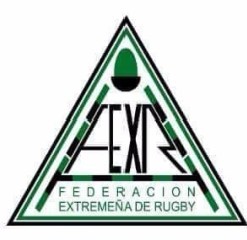 FEDERACIÓN EXTREMEÑA DE RUGBY                  CLASIFICACIÓN 3° jornada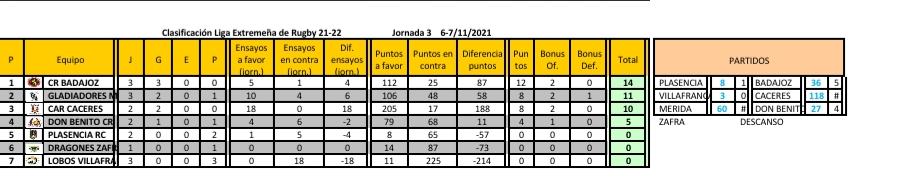 